НАСЛОВ НА МАГИСТЕРСКИ  ТРУД-магистерски труд-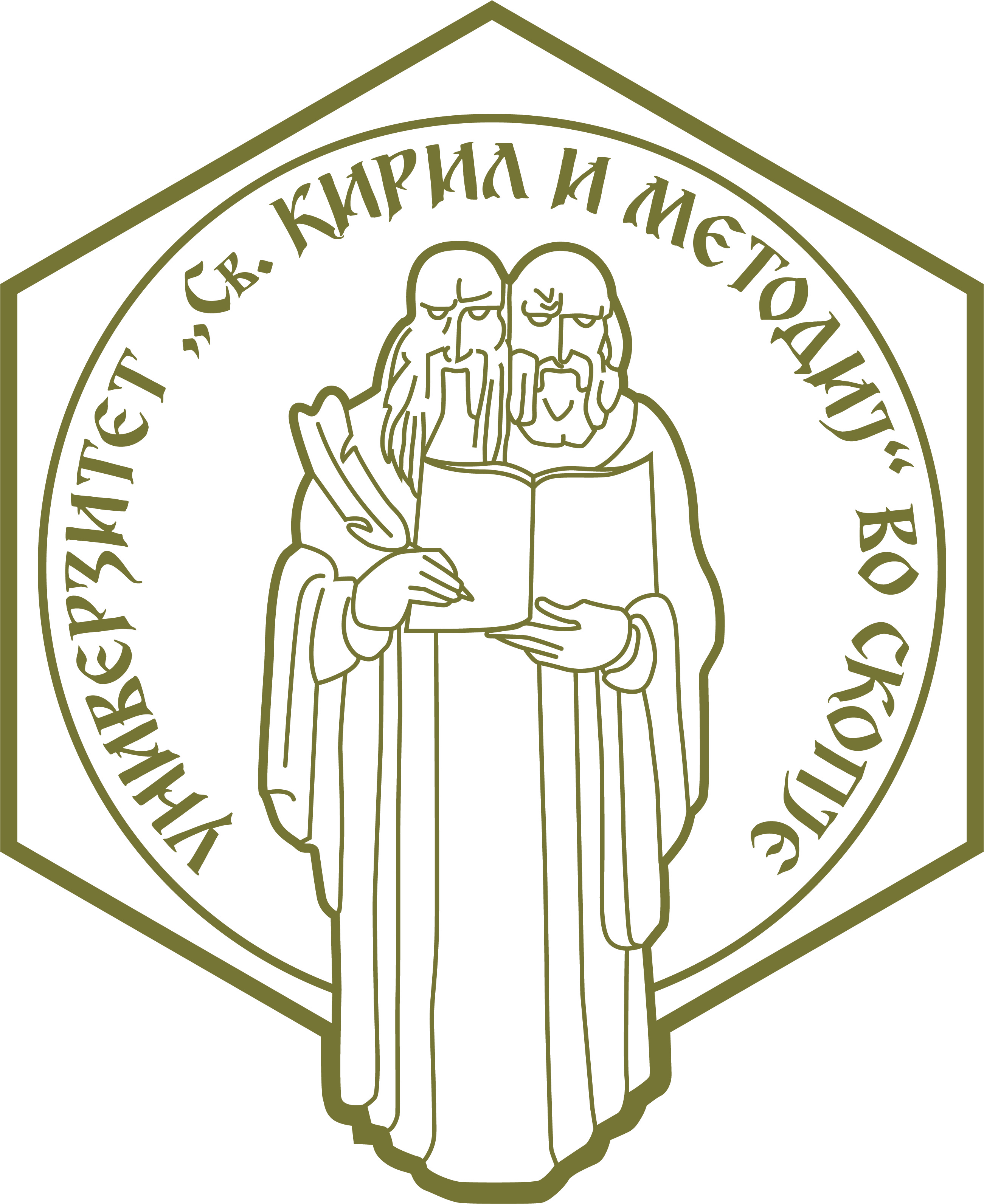 РЕПУБЛИКА СЕВЕРНА МАКЕДОНИЈАУниверзитет „Св. Кирил и Методиј” - СкопјеФакултет за електротехника и информациски технологии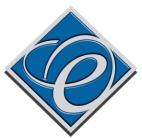 МенторКандидат(звање име и презиме)(име и презиме)Скопје, 20__Скопје, 20__